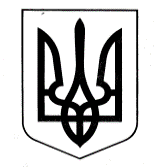  УКРАЇНАУПРАВЛІННЯ ОСВІТИСАФ’ЯНІВСЬКОЇ СІЛЬСЬКОЇ РАДИ ІЗМАЇЛЬСЬКОГО РАЙОНУ ОДЕСЬКОЇ ОБЛАСТІОЗЕРНЯНСЬКИЙ ЗАКЛАД ЗАГАЛЬНОЇ СЕРЕДНЬОЇ СВІТИ НАКАЗ26.07.2022 р.                                                                                                   № 79/О                                                                                                   Про підготовку Озернянського ЗЗСОдо початку 2022-2023 навчального року та організації освітньої діяльності в умовах воєнного стануНа  виконання вимог статті 13 та 17 Закону Країни «Про охорону праці», пункту 1 розділу ІV Положення про організацію роботи з охорони праці та безпеки життєдіяльності учасників освітнього процесу в установах і закладах освіти, затвердженного наказом Міністерства освіти і науки України від 26.12.2017 №1669, зареєстрованого в міністерстві юстіції України 23.01.2018 за №100/31552, згідно розпорядження начальника Одеської обласної військової адміністрації від 17.06.2022 р. № 345/А-2022 «Про підготовку закладів освіти області до початку 2022-2023 навчального року», наказу директора Департаменту освіти і науки Одеської обласної військової адміністрації від 20.06.2022 р. № 40/ОД «Про підготовку закладів освіти області до початку 2022-2023 навчального року та особливості організації освітнього процесу в умовах воєнного стану», наказу управління освіти Саф’янівської сільської ради Ізмаїльського району Одеської області від 11.07.2022 року №48/А «Про підготовку закладів освіти Саф’янівської сільської ради до початку 2022-2023 навчального року та організацію освітньої діяльності в умовах воєнного стану», з метою виконання комплексу заходів, спрямованих на створення безпечних та нешкідливих умов навчання, утримання і праці, безпечного освітнього середовища, формування колективного та індивідуального захисту учасників освітнього процесу від небезпечних факторів та надзвичайних ситуацій, які виникають внаслідок та в умовах воєнного стану, забезпечення доступності та якості надання освітніх послуг, з урахуванням безпекової ситуації, яка складатиметься в регіоні Н А К А З У Ю:Відповідальним особам за Цивільний Захист та охорону праці у Озернянському ЗЗСО  Чудіну О.Г.- заступнику директора з НВР та Бойнегрі О.І. - заступнику директора з АГЧ до 10.08.2022 року:Забезпечити функціонування та обладнати наявну захисну споруду цивільного захисту (ПРУ) у відповідності до чинних стандартів, правил та норм.Привести у відповідність до норм законодавства евакуаційні шляхи у приміщеннях закладу освіти;Визначити та позначити маршрути руху від закладу освіти до захисної споруди;Підготувати систему оповіщення та екстреного інформування про повітряну тривогу чи надзвичайну ситуацію.Постійно-діючій технічній комісії з обстеження приміщень інженерно-технічних комунікацій закладу створеній наказом по школі від 22.07.2022 №78 провести обстеження будівель, приміщень, комунікацій, устаткування, обладнання, захисної споруди (ПРУ) та скласти відповідні акти і паспорти безпеки згідно додатків до листа Міністерства освіти і науки України від 11.07.2022 р. № 1/7707-22 «Про підготовку  закладів освіти до нового навчального року та опалювального сезону в умовах воєнного стану».Начальнику штабу Цивільного Захисту – Чудіну О.Г.:Довести до відома всіх учасників освітнього процесу алгоритм дії оголошення сигналу цивільної оборони «Повітряна тривога», інших відповідних сигналів оповіщення виникнення надзвичайної ситуації, забезпечити проведення системних практичних тренувань щодо необхідних дій здобувачів освіти, працівників закладу щодо їх виконання.Забезпечити безумовне переривання освітнього процесу у разі включення сигналу «Повітряна тривога» або інших відповідних сигналів оповіщення, організоване переміщення учасників освітнього процесу до укриття і перебування в них до скасування сигналу, повернення до приміщень закладу освіти та виконання розкладу занять після скасування сигналу.Провести відповідні інструктажі для всіх учасників освітнього процесу.Розпочати освітній процес у Озернянському ЗЗСО відповідно після прийнятого рішення обласної військової адміністрації та видання наказу щодо організації освітнього процесу та структури навчального року, забезпечити виконання освітніх програм закладу освіти з урахуванням режиму роботи закладу освіти в умовах воєнного стану, особливостей навчання в осінньо-зимовий період. Заступникам директора з навчально-виховної роботи Тарай В.В., Чудіну О.Г., Мартинчук С.П. та заступнику директора з виховної роботи Телеуці А.В.:До 10.08.2022 року розробити моделі організації освітнього процесу зі змішаною та дистанційною формами навчання і алгоритми режиму роботи з урахуванням умов військового стану, особливостей приміщень, кадрових та технічних потужностей закладу, винести на затвердження їх рішенням педагогічної ради закладу.До 25.08.2022 року провести широке інформування батьківської та педагогічної громадськості щодо особливостей освітньої діяльності закладу у новому навчальному році, розмістивши інформацію на офіційному сайті, забезпечити коректну роботу сайту та постійне оновлення.Вжити заходи щодо стовідсоткового забезпечення права осіб на здобуття освіти в різних формах або поєднуючи їх, зокрема в інституційній (очній, заочній, дистанційній) та індивідуальній (екстернатній, педагогічного патронажу). Забезпечити технічні можливості роботи учнів та педагогів з використанням різних форм організації освітнього процесу, зокрема змішаної та дистанційної форми освітньої діяльності.Провести інструктивно-методичні семінари для педагогічних працівників громади щодо особливостей організації освітнього процесу, викладання навчальних предметів, зокрема у 5 класах, з використанням різних форм здобуття освіти, сучасних інформаційно-технічних засобів та технологій дистанційного навчання, освітніх онлайн-платформ.Сприяти впровадженню сучасних цифрових технологій в освітній процес шляхом використання у роботі закладу електронного журналу та щоденників.Підготувати та подати на затвердження проект річного плану роботи закладу на 2022/2023 навчальний рік до 10.08.2022 року. Опрацювати з вчителями організаційно-методичні рекомендації щодо викладання навчальних дисциплін, організації методичної роботи, виховної роботи  на 2022/2023 навчальний рік до 25.08.2022 року.Провести інструктивно-методичні наради для педагогічних працівників школи щодо особливостей організації освітнього процесу, викладання навчальних предметів з використанням різних форм здобуття освіти, сучасних інформаційно-технічних засобів та технологій дистанційного навчання, освітніх онлайн платформ.Відповідальній особі за ведення сайту Телеуці А.В. до 20 серпня 2022р. провести огляд сайту та оновити актуальними матеріалами відповідно до ст. 30 Закону України «Про освіту».Контроль за виконанням даного наказу залишаю за собою.Директор            ______________     Оксана ТЕЛЬПІЗЗ наказом ознайомлені:     __________ Бойнегрі О.І.__________ Чудін О.Г.__________ Тарай В.В.__________ Мартинчук С.П.__________ Телеуця А.В.__________ Гойчу Ф.П.__________ Марку І.П.__________ Спінатій К.М.__________ Кальчу О.Г.__________Моску М.І.